Kraków, dnia 16.11.2020 r.WK-I.077.53.2020Zamawiający: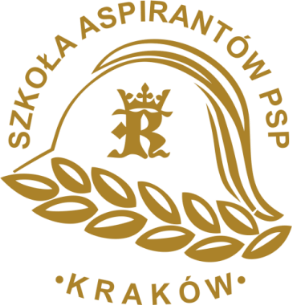 Szkoła Aspirantów Państwowej Straży Pożarnej w KrakowieAdres: os. Zgody 18, 31-951 KrakówREGON: 000173427NIP: 678-002-92-86Telefon: 12-681-97-00Fax: 12-681-97-09Strona internetowa: www.sapsp.plEmail: szkola@sapsp.plZAPROSZENIE DO ZŁOŻENIA OFERTY „Dostawa środków czystości i dezynfekcyjnychdla Szkoły Aspirantów Państwowej Straży Pożarnej w Krakowie”Nazwa nadana zamówieniu: Dostawa środków czystości i dezynfekcyjnych dla Szkoły Aspirantów Państwowej Straży Pożarnej w Krakowie.Przedmiot zamówienia: Przedmiotem zamówienia jest dostawa środków czystości i dezynfekcyjnych dla Szkoły Aspirantów Państwowej Straży Pożarnej w Krakowie.Postępowanie podzielone jest na 4 zadania:Zadanie nr 1: Dostawa środków czystości do utrzymania czystości w obiektach Szkoły Aspirantów Państwowej Straży Pożarnej w Krakowie.Zadanie nr 2: Dostawa środków czystości do pralni Szkoły Aspirantów Państwowej Straży Pożarnej w Krakowie.Zadanie nr 3: Dostawa środków czystości do zmywarki w obiektach Szkoły Aspirantów Państwowej Straży Pożarnej w Krakowie.Zadanie nr 4: Dostawa środków dezynfekcyjnych dla Szkoły Aspirantów Państwowej Straży Pożarnej w Krakowie.Każdy wykonawca może złożyć ofertę na wybrane przez siebie zadanie/zadania.Opis przedmiotu zamówienia:Przedmiot zamówienia:Dla zadania nr 1 „Dostawa środków czystości do utrzymania czystości w obiektach Szkoły Aspirantów Państwowej Straży Pożarnej w Krakowie”:Dla zadania nr 2 „Dostawa środków czystości do pralni Szkoły Aspirantów Państwowej Straży Pożarnej w Krakowie”:Dla zadania nr 3 „Dostawa środków czystości do zmywarki w obiektach Szkoły Aspirantów Państwowej Straży Pożarnej w Krakowie”:Dla zadania nr 4 „Dostawa środków dezynfekcyjnych dla Szkoły Aspirantów Państwowej Straży Pożarnej w Krakowie”:Wszystkie środki czystości muszą posiadać na opakowaniach jednostkowych etykiety w języku polskim, zawierające co najmniej nazwę producenta oraz produktu, sposób użycia, przeznaczenie, informacje o zagrożeniach, środki bezpieczeństwa i sposób przechowywania oraz posiadać terminy przydatności do stosowania co najmniej 12 m-cy od dnia dostarczenia.Zamawiający zastrzega sobie możliwość zmniejszenia/zwiększenia zamawianych ilości poszczególnego asortymentu.Termin realizacji zamówienia do dnia 04.12.2020 r.Przedmiot zamówienia fabrycznie nowy.Dostawa przedmiotu zamówienia do siedziby zamawiającego na koszt i ryzyko wykonawcy loco magazyn.Warunki płatności: min. 21 dni od dnia odbioru i wystawienia faktury.Postać ofertyOfertę należy złożyć w języku polskim.Nie dopuszcza się podania ceny w walucie innej niż polska PLN. Rozliczenia między zamawiającym, a wykonawcą zagranicznym mogą być prowadzone wyłącznie w walucie polskiej PLN.Oferta powinna zawierać co najmniej:wypełniony formularz ofertowy.jeżeli złożono ofertę, której wybór prowadziłby do powstania u zamawiającego obowiązku podatkowego zgodnie z przepisami o podatku od towarów i usług, zamawiający w celu oceny takiej oferty dolicza do przedstawionej w niej ceny podatek od towarów i usług, który miałby obowiązek rozliczyć zgodnie z tymi przepisami. Wykonawca, składając ofertę, informuje zamawiającego, czy wybór oferty będzie prowadzić do powstania u zamawiającego obowiązku podatkowego, wskazując nazwę (rodzaj) towaru lub usługi, których dostawa lub świadczenie będzie prowadzić do jego powstania, oraz wskazując ich wartość bez kwoty podatku.Oferty należy składać do dnia 20.11.2020 r. do godz. 12:00 w następujący sposób:drogą e-mailową na adres: kkowal@sapsp.pltytuł wiadomości:„Oferta do postępowania pn.: „Dostawa środków czystości i dezynfekcyjnych  dla Szkoły Aspirantów Państwowej Straży Pożarnej w Krakowie” Postanowienia dodatkoweDokonanie wyboru zamówienia nastąpi w oparciu o najniższą cenę brutto oferty.Zamawiający dokona wyboru oferty najkorzystniejszej dla każdego zadania oddzielnie.Koszty uczestnictwa, w tym: opracowanie i dostarczenie oferty obciążają wyłącznie wykonawcę.Zamawiający unieważni postępowanie w przypadku gdy:cena najkorzystniejszej oferty przekroczy kwotę jaką zamawiający może przeznaczyć na realizację zamówienia,środki, które zamawiający zamierzał przeznaczyć na sfinansowanie zamówienia, nie zostaną mu przyznane.O wynikach postępowania zamawiający zawiadomi niezwłocznie wykonawców którzy złożyli oferty, w postępowaniu.Pozostałe warunki w postępowaniu: Termin związania ofertą wynosi 21 dni od dnia składania ofert.W przypadku uchylania się od realizacji zamówienia wykonawcy, którego oferta została wybrana w terminie określonym przez zamawiającego, zamawiający może wybrać ofertę kolejną.RODOZamawiający informuje, iż zgodnie z art. 13 ust. 1 i 2 rozporządzenia Parlamentu Europejskiego i Rady (UE) 2016/679 z dnia 27 kwietnia 2016 r. w sprawie ochrony osób fizycznych w związku z przetwarzaniem danych osobowych i w sprawie swobodnego przepływu takich danych oraz uchylenia dyrektywy 95/46/WE (ogólne rozporządzenie o ochronie danych) (Dz. Urz. UE L 119 z 04.05.2016, str. 1), dalej „RODO”, informuję, że:administratorem Pani/Pana danych osobowych jest Komendant Szkoły Aspirantów Państwowej Straży Pożarnej w Krakowie, os. Zgody 18, 31-951 Kraków;w Szkole Aspirantów Państwowej Straży Pożarnej w Krakowie wyznaczony został Inspektor Ochrony Danych: os. Zgody 18, 31-951 Kraków, e-mail: iod@sapsp.pl, tel. 126819700, fax. 126819709;Pani/Pana dane osobowe przetwarzane będą na podstawie art. 6 ust. 1 lit. c RODO w celu związanym z postępowaniem o udzielenie zamówienia publicznego pn.: „Dostawa środków czystości dla Szkoły Aspirantów Państwowej Straży Pożarnej w Krakowie” (nr sprawy WK-I.077.53.2020).Odbiorcami Pani/Pana danych będą jednostki organizacyjne PSP oraz inne organy na mocy przepisów odrębnych ustaw.Pani/Pana dane osobowe będą przechowywane, zgodnie z Zarządzeniem nr 21 Ministra Spraw Wewnętrznych z dnia 25 stycznia 2013 r. „w sprawie instrukcji kancelaryjnej i jednolitego rzeczowego wykazu akt dla Państwowej Straży Pożarnej” (Dz. Urz. MSW z 2013 r. poz.27), przez okres 10 lat od dnia zakończenia postępowania o udzielenie zamówienia;obowiązek podania przez Panią/Pana danych osobowych bezpośrednio Pani/Pana dotyczących jest wymogiem związanym z udziałem w postępowaniu o udzielenie zamówienia publicznego; w odniesieniu do Pani/Pana danych osobowych decyzje nie będą podejmowane w sposób zautomatyzowany, stosowanie do art. 22 RODO;posiada Pani/Pan:na podstawie art. 15 RODO prawo dostępu do danych osobowych Pani/Pana dotyczących;na podstawie art. 16 RODO prawo do sprostowania Pani/Pana danych osobowych (skorzystanie z prawa do sprostowania nie może skutkować zmianą wyniku postępowania o udzielenie zamówienia publicznego ani zmianą postanowień umowy;na podstawie art. 18 RODO prawo żądania od administratora ograniczenia przetwarzania danych osobowych z zastrzeżeniem przypadków, o których mowa w art. 18 ust. 2 RODO (prawo do ograniczenia przetwarzania nie ma zastosowania w odniesieniu do przechowywania, w celu zapewnienia korzystania ze środków ochrony prawnej lub w celu ochrony praw innej osoby fizycznej lub prawnej, lub z uwagi na ważne względy interesu publicznego Unii Europejskiej lub państwa członkowskiego);nie przysługuje Pani/Panu:w związku z art. 17 ust. 3 lit. b, d lub e RODO prawo do usunięcia danych osobowych;prawo do przenoszenia danych osobowych, o którym mowa w art. 20 RODO;na podstawie art. 21 RODO prawo sprzeciwu, wobec przetwarzania danych osobowych, gdyż podstawą prawną przetwarzania Pani/Pana danych osobowych jest art. 6 ust. 1 lit. c RODO”.Załączniki:Formularz ofertowy.Załącznik „Formularz ofertowy”....................................................	.................................., dnia ............................pieczęć wykonawcy	- FORMULARZ OFERTOWY -Wykonawca może złożyć ofertę na wybrane zadanie/zadania. Zamawiający dopuszcza złożenie formularza ofertowego z pominięciem zadań, na które wykonawca nie składa oferty.Przystępując do udziału w postępowaniu zaproszenie do złożenia oferty na dostawę środków czystości i dezynfekcyjnych dla Szkoły Aspirantów Państwowej Straży pożarnej w Krakowie.Wykonawca:Pełna nazwa:		Adres: 	Kod:			Miejscowość:	Województwo:	Telefon:		Fax:		E-mail:			Internet http://	W zależności od podmiotu: KRS / CEiDG*:		NIP / PESEL*:	 REGON	oferujemy dostawę środków czystości i dezynfekcyjnych dla Szkoły Aspirantów Państwowej Straży pożarnej w Krakowie, zgodnego z opisem przedmiotu zamówienia określonym w zaproszeniu do składania ofert:Osobą upoważnioną do reprezentowania Wykonawcy zgodnie z wpisem do centralnej ewidencji i informacji o działalności gospodarczej / wpisem do krajowego rejestru sądowego jest: …………………………………………………………………………………………………………………………………………………DLA ZADANIA NR 1 	dotyczy/nie dotyczy (niepotrzebne skreślić)Oferujemy dostawę środków czystości do utrzymania czystości w obiektach Szkoły Aspirantów Państwowej Straży Pożarnej w Krakowie.Kwota brutto: ............................. słownie złotych: ..................................................................................................................................................../czytelny podpis imieniem i nazwiskiem lub pieczęć imienna i podpis upoważnionego przedstawiciela wykonawcy/DLA ZADANIA NR 2 	dotyczy/nie dotyczy (niepotrzebne skreślić)Oferujemy dostawę środków czystości do pralni Szkoły Aspirantów Państwowej Straży Pożarnej w Krakowie.Kwota brutto: ............................. słownie złotych: ..................................................................................................................................................../czytelny podpis imieniem i nazwiskiem lub pieczęć imienna i podpis upoważnionego przedstawiciela wykonawcy/DLA ZADANIA NR 3 	dotyczy/nie dotyczy (niepotrzebne skreślić)Oferujemy dostawę środków czystości do zmywarki w obiektach Szkoły Aspirantów Państwowej Straży Pożarnej w Krakowie.Kwota brutto: ............................. słownie złotych: ..................................................................................................................................................../czytelny podpis imieniem i nazwiskiem lub pieczęć imienna i podpis upoważnionego przedstawiciela wykonawcy/DLA ZADANIA NR 4 	dotyczy/nie dotyczy (niepotrzebne skreślić)Oferujemy dostawę środków dezynfekcyjnych Szkoły Aspirantów Państwowej Straży Pożarnej w Krakowie.Kwota brutto: ............................. słownie złotych: ..................................................................................................................................................../czytelny podpis imieniem i nazwiskiem lub pieczęć imienna i podpis upoważnionego przedstawiciela wykonawcy/Oświadczenia wykonawcy:Oświadczam, że zapoznaliśmy się z zaproszeniem do złożenia oferty i nie wnosimy zastrzeżeń oraz zdobyliśmy konieczne informacje, potrzebne do właściwego wykonania zamówienia.Oświadczam, że zamówienie wykonamy w terminie wskazanym w zaproszeniu do złożenia oferty.Oświadczam, że zamówienie wykonamy zgodnie z obowiązującymi przepisami prawa, normami i normatywami.Oświadczam, że przedmiot zamówienia spełnia wszelkie normy oraz posiada wszystkie prawem wymagane badania i certyfikaty.Oświadczam, że uważamy się za związanych niniejszą ofertą przez czas wskazany w zaproszeniu do złożenia oferty.Oświadczam, że spełniamy wszystkie warunki określone w zaproszeniu do złożenia oferty oraz złożyliśmy wszystkie wymagane dokumenty potwierdzające spełnienie tych warunków.Oświadczam, że w cenie oferty zostały uwzględnione wszystkie koszty wykonania zamówienia.Oświadczam, iż akceptujemy warunki płatności określone przez zamawiającego w zaproszeniu do złożenia oferty.Wyrażam zgodę na przetwarzanie danych osobowych przez Komendanta Szkoły Aspirantów Państwowej Straży Pożarnej w Krakowie z siedzibą os. Zgody 18, 31-951 Kraków - Administratora danych osobowych, zgodnie z ustawą z dnia 10 maja 2018 r. o ochronie danych osobowych (Dz. U. z 2019 r. poz. 1781 ze zm.) w celu zawarcie i realizacja umowy.........................................................................../czytelny podpis imieniem i nazwiskiem lub pieczęć imienna i podpis upoważnionego przedstawiciela wykonawcy/Lp.AsortymentIlości zamawianeŚrodek do pielęgnacji mebli PLEDGE a´250ml20 szt.Mop plaski 40 cm.10 szt.Płyn do czyszczenia zmywarki a’ min.250 ml.5 szt.Środek do usuwania kamienia i rdzy CILIT ŻEL a’ min. 400 g.100 szt.Płyn bakteriobójczy Domestos a´ min. 1250 ml.110 szt.Czyściwo białe, selekcjonowane, BAWEŁNA 100 %, BEZ GUZIKÓW, ZAMKÓW, WYMAGANA DEKLARACJA ZGODNOŚCI.600 kgMleczko do czyszczenia CIF a’ min. 500 ml.30 szt.Końcówka mopa obrotowego VILEDA SPIN.10 szt.Kostka WC w koszyku z możliwością regulacji długości uchwytu.400 szt.Nakładka mop 40 cm.100 szt.Mydło w płynie a´ 5l15 szt.Mydło w pianie do dozowników TORK 1 l.100 szt.Zamiatacz 40 cm, MIESZANKA Z WŁOSIEM, na kiju. 15 szt.Nabłyszczacz do zmywarki FINISH a’ min. 750 ml.10 szt.Płyn uniwersalny FLOOR a´ 1,5l.20 szt.Odplamiacz VANISH a’ min. 4 l.4 szt.Papier toaletowy 207M, do dozowników TORK SMART ONE w opakowaniu po 6 szt. 20 szt.Preparat do mycia podłóg MC 110, op. 5 l.10 szt.Płyn do płukania , koncentrat a’ min. 2 l.10 szt.Płyn do wykładzin na bazie polimeru,  a ´ 1l. 10 szt.Preparat do gruntownego czyszczenia podłóg MC 130, op. 5 l.20 szt.Zmywak gąbkowy  maxi pakowany po 5szt.100 szt.Płyn do mycia naczyń PUR a’ 750 ml.50 szt.Płyn do szyb „WINDOW”, a´ 750 ml.20 szt.Preparat do mycia urządzeń sanitarnych MC 310, op. 5 l.30 szt.27.Ścierka uniwersalna kuchenna lniana.200 szt.28.Szczotka do WC z pojemnikiem50 szt.29.Ścierka tetra, wymiar 80 X 80 cm. 400 szt.30.Preparat do mycia powierzchni zmywalnych MC 210, op. 5l.30 szt.31.MEDICLEAN MC 510 op. 5l.50 szt.32.MEDICLEAN MC 520 op. 5l.40 szt.33.MEDICLEAN MC 530 op. 5l.30 szt.34.Proszek do prania z zawartością enzymów.50 szt.35.Preparat do mycia z dezynfecją MC 560, op. 5l.20 szt.36.Proszek do szorowania IZO a´ 500g.30 szt.37.Ręcznik papierowy kuchenny w rolce VELVET50 szt.38.Rękawice gumowe500 szt.39.Miotła ulicówka 60cm z kijem 10 szt.40.Worki na śmieci 35l.100 szt.41.Worki na śmieci 120l.600 szt.42.Rękawice lateks op. 100 szt.12 szt.43.Szufelka ze zmiotką50 szt.44.Pojemnik na mydło w pianie  TORK15 szt.Lp.AsortymentIlości zamawiane1.Turbo plus – Ecolab - płynny środek piorący do wszystkich typów tkanin, przeznaczony do chem- termicznej dezynfekcji w polaczeniu ze środkiem Ozonit Super, PH 5-6, opakowania 17 kg3 szt.2.Turbo break – Ecolab - wzamacniacz alkaliczności kapieli piorącej stosowany w ramach systemu Turbo, PH 13,2-13,6, dozowanie 3-10 ml/kg suchej bielizny, opakowanie 24 kg4 szt.3. Ozonit super – Ecolab -  płynny srodek do dezynfekcji i wybielania bielizny, dezynfekuje  w temp.40st C, produkt biobójczy, PH 1, opakowanie 22kg7 szt.4.ECOBRITE NEUTRALISER IT – Ecolab -  Środek neutralizujący i zmiękczający, koryguje PH w ostatnim płukaniu, opakowanie 21 kg3 szt.5.Saprit protect plus – Ecolab - specjalny środek impregnujący stosowany w praniu końcowym, skuteczny w niskiej temperaturze suszenie 60st C, dozowanie 20-50 ml/ kg suchej bielizny, PH 2-5, opakowanie 20 kg1 szt.Lp.AsortymentIlości zamawianeNeodisher Alka 400W a`25 kg. 11 szt.Sól tabletkowa a`25 kg. 10 szt.Lp.AsortymentIlości zamawiane1.Płyn do dezynfekcji rąk „Sterillhand”, produkt do higienicznej i chirurgicznej dezynfekcji rąk oraz do dezynfekcji nieuszkodzonej i nie zmienionej chorobowo skóry. Produkt o działaniu bakteriobójczym, grzybobójczym, wirusobójczym i prątkobójczym wobec prątków gruźlicy, nie wysuszający skóry.35 szt.2.Płyn do dezynfekcji powierzchni „Velox” Top AF, płyn przeznaczony do szybkiej dezynfekcji powierzchni min. takich jak stoły operacyjne, aparatura medyczna, przeznaczony również do stosowania w gastronomii. Produkt o działaniu bakteriobójczym, drożdżakobójczym, bójczy wobec prątków gruźlicy, działający na wirusy Rota i Adeno.70 szt.Lp.AsortymentIlości zamawianeCena za 1 szt., kgWartość bruttoabcde = c · dŚrodek do pielęgnacji mebli PLEDGE a´250ml20 szt.Mop plaski 40 cm.10 szt.Płyn do czyszczenia zmywarki a’ min.250 ml.5 szt.Środek do usuwania kamienia i rdzy CILIT ŻEL a’ min. 400 g.100 szt.Płyn bakteriobójczy Domestos a´ min. 1250 ml.110 szt.Czyściwo białe, selekcjonowane, BAWEŁNA 100 %, BEZ GUZIKÓW, ZAMKÓW, WYMAGANA DEKLARACJA ZGODNOŚCI.600 kgMleczko do czyszczenia CIF a’ min. 500 ml.30 szt.Końcówka mopa obrotowego VILEDA SPIN.10 szt.Kostka WC w koszyku z możliwością regulacji długości uchwytu.400 szt.Nakładka mop 40 cm.100 szt.Mydło w płynie a´ 5l15 szt.Mydło w pianie do dozowników TORK 1 l.100 szt.Zamiatacz 40 cm, MIESZANKA Z WŁOSIEM, na kiju. 15 szt.Nabłyszczacz do zmywarki FINISH a’ min. 750 ml.10 szt.Płyn uniwersalny FLOOR a´ 1,5l.20 szt.Odplamiacz VANISH a’ min. 4 l.4 szt.Papier toaletowy 207M, do dozowników TORK SMART ONE w opakowaniu po 6 szt. 20 szt.Preparat do mycia podłóg MC 110, op. 5 l.10 szt.Płyn do płukania , koncentrat a’ min. 2 l.10 szt.Płyn do wykładzin na bazie polimeru,  a ´ 1l. 10 szt.Preparat do gruntownego czyszczenia podłóg MC 130, op. 5 l.20 szt.Zmywak gąbkowy  maxi pakowany po 5szt.100 szt.Płyn do mycia naczyń PUR a’ 750 ml.50 szt.Płyn do szyb „WINDOW”, a´ 750 ml.20 szt.Preparat do mycia urządzeń sanitarnych MC 310, op. 5 l.30 szt.Ścierka uniwersalna kuchenna lniana.200 szt.Szczotka do WC z pojemnikiem50 szt.Ścierka tetra, wymiar 80 X 80 cm. 400 szt.Preparat do mycia powierzchni zmywalnych MC 210, op. 5l.30 szt.MEDICLEAN MC 510 op. 5l.50 szt.MEDICLEAN MC 520 op. 5l.40 szt.MEDICLEAN MC 530 op. 5l.30 szt.Proszek do prania z zawartością enzymów.50 szt.Preparat do mycia z dezynfecją MC 560, op. 5l.20 szt.Proszek do szorowania IZO a´ 500g.30 szt.Ręcznik papierowy kuchenny w rolce VELVET50 szt.Rękawice gumowe500 szt.Miotła ulicówka 60cm z kijem 10 szt.Worki na śmieci 35l.100 szt.Worki na śmieci 120l.600 szt.Rękawice lateks op. 100 szt.12 szt.Szufelka ze zmiotką50 szt.Pojemnik na mydło w pianie  TORK15 szt.Razem:Lp.AsortymentIlości zamawianeCena za 1 szt.Wartość bruttoabcde = c · dTurbo plus – Ecolab - płynny środek piorący do wszystkich typów tkanin, przeznaczony do chem- termicznej dezynfekcji w polaczeniu ze środkiem Ozonit Super, PH 5-6, opakowania 17 kg3 szt.Turbo break – Ecolab - wzamacniacz alkaliczności kapieli piorącej stosowany w ramach systemu Turbo, PH 13,2-13,6, dozowanie 3-10 ml/kg suchej bielizny, opakowanie 24 kg4 szt. Ozonit super – Ecolab -  płynny srodek do dezynfekcji i wybielania bielizny, dezynfekuje  w temp.40st C, produkt biobójczy, PH 1, opakowanie 22kg7 szt.ECOBRITE NEUTRALISER IT – Ecolab -  Środek neutralizujący i zmiękczający, koryguje PH w ostatnim płukaniu, opakowanie 21 kg3 szt.Saprit protect plus – Ecolab - specjalny środek impregnujący stosowany w praniu końcowym, skuteczny w niskiej temperaturze suszenie 60st C, dozowanie 20-50 ml/ kg suchej bielizny, PH 2-5, opakowanie 20 kg1 szt.Razem:Lp.AsortymentIlości zamawianeCena za 1 szt.Wartość bruttoabcde = c · dNeodisher Alka 400W a`25 kg. 11 szt.Sól tabletkowa a`25 kg. 10 szt.Razem:Lp.AsortymentIlości zamawianeCena za 1 szt.Wartość bruttoabcde = c · dPłyn do dezynfekcji rąk  „ Sterillhand”, produkt do higienicznej i chirurgicznej dezynfekcji rąk oraz do dezynfekcji nieuszkodzonej i nie zmienionej chorobowo skóry. Produkt o działaniu bakteriobójczym, grzybobójczym, wirusobójczym i prątkobójczym wobec prątków gruźlicy, nie wysuszający skóry.35 szt.Płyn do dezynfekcji powierzchni „Velox” Top AF, płyn przeznaczony do szybkiej dezynfekcji powierzchni min. takich jak stoły operacyjne, aparatura medyczna, przeznaczony również do stosowania w gastronomii. Produkt o działaniu bakteriobójczym, drożdżakobójczym, bójczy wobec prątków  gruźlicy, działający na wirusy Rota i Adeno.70 szt.Razem: